Employee GuideCorporate Annual MCard online process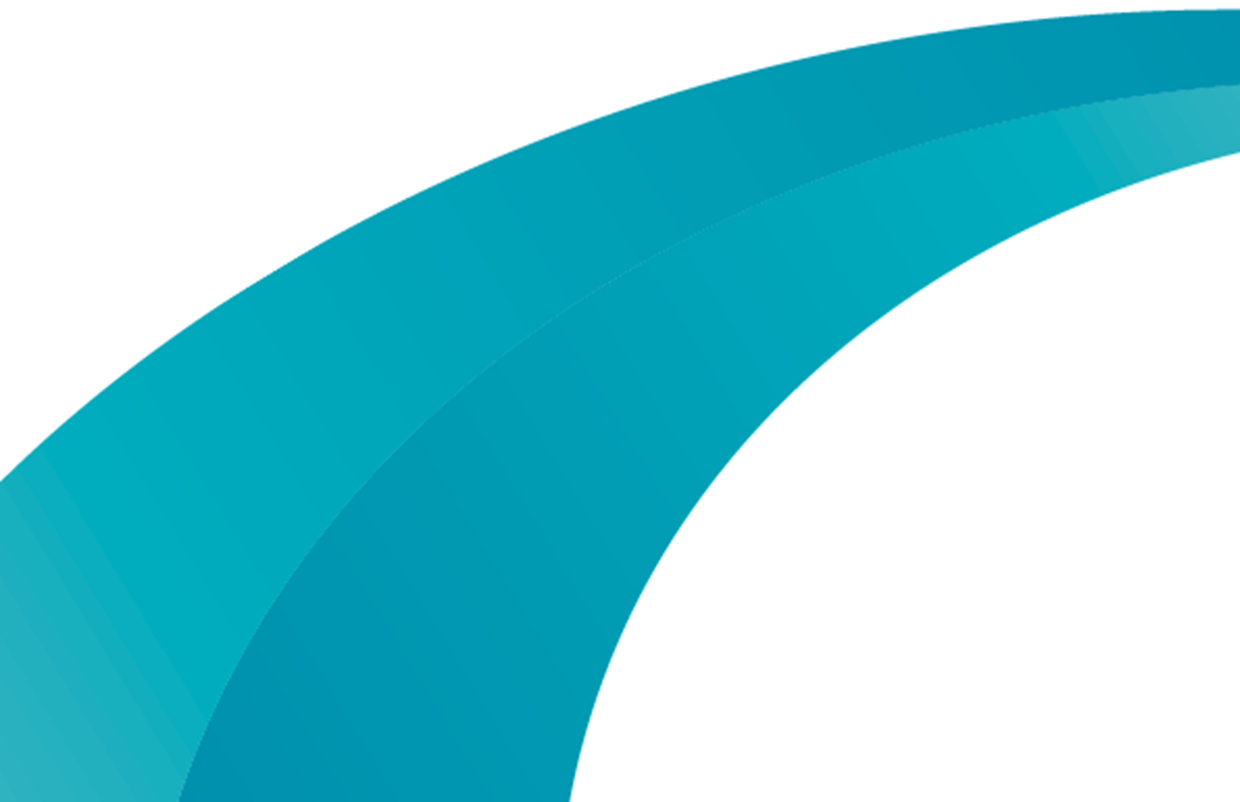 How do I order a Corporate Annual MCard on the website?How do I register for an account? Applying for a new Corporate Annual MCardOrganisational DetailsApplication DetailsPhotographTerms and ConditionsGo to the MCard website (www.M-Card.co.uk).  Click on the sign in/ register button at the top of the screenRegister for a new account.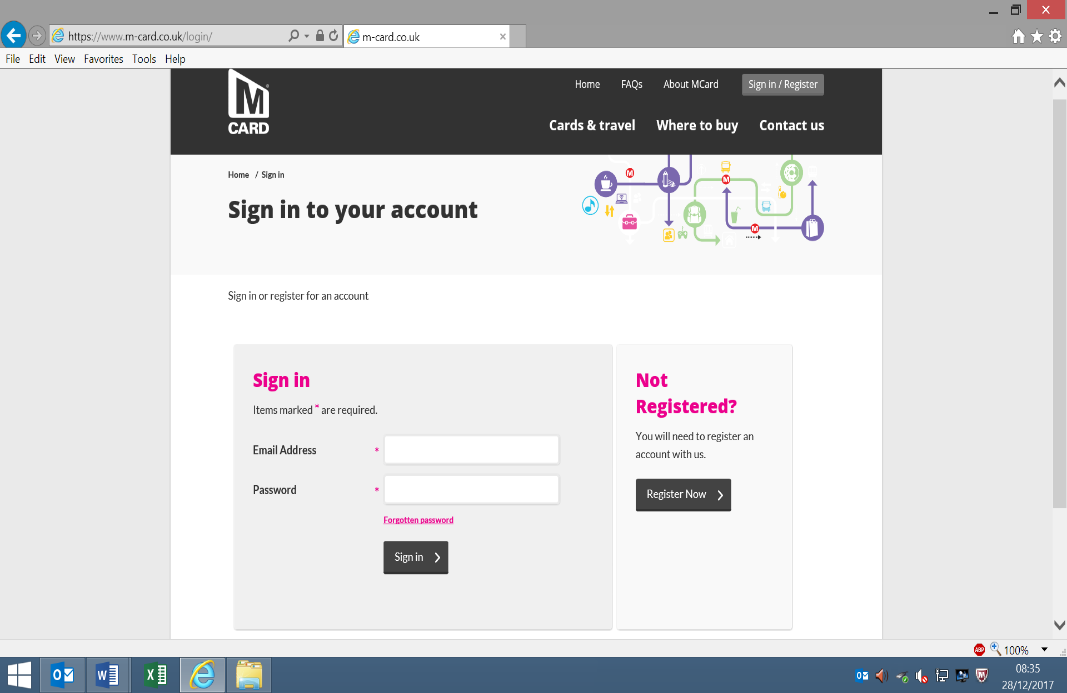 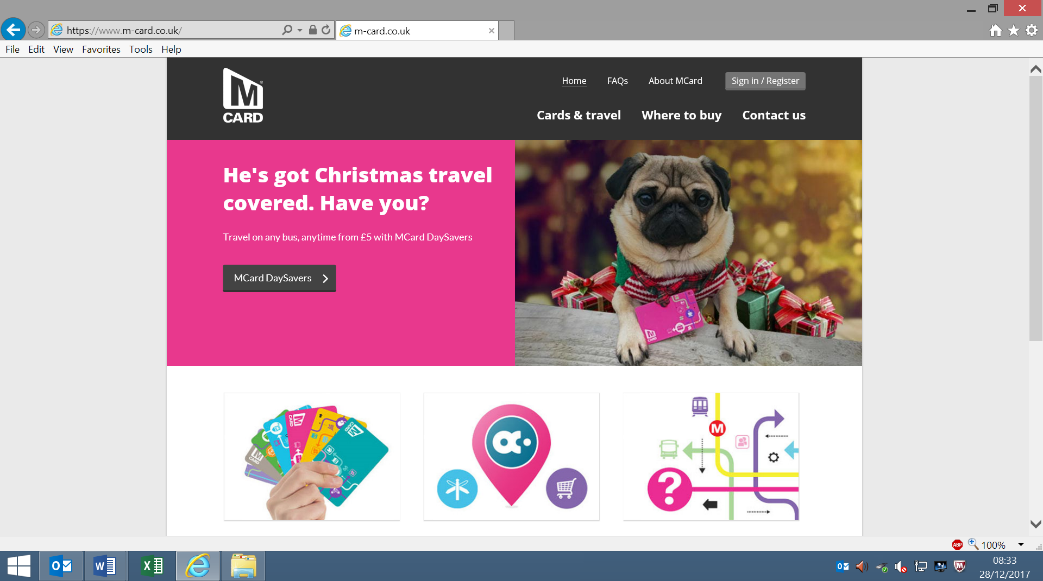 Registration formYou must input your First Name, Surname, Postcode (use the post code look up to find their address), Date of birth, Email address and confirm email addressPassword (twice for confirmation).Read and accept the Privacy StatementThen click Register button. – 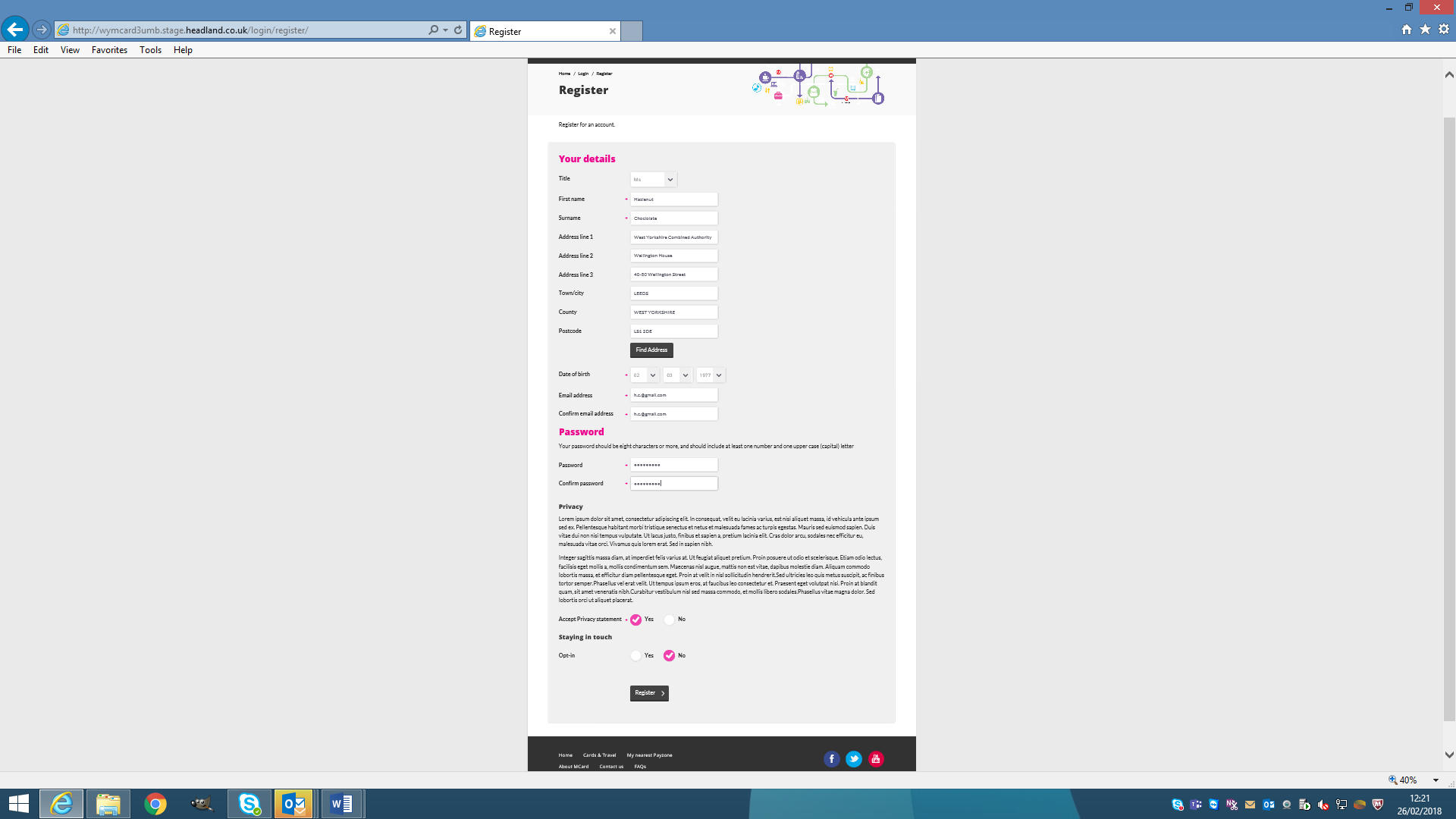 NOTE –The password should be eight characters or more, and should include at least one number and one upper case (capital) letter.First Name, Surname and DOB cannot be changed online once entered.  If these fields require changing the Employee will need to go to a Travel Centre with proof of the changeNOTE –The password should be eight characters or more, and should include at least one number and one upper case (capital) letter.First Name, Surname and DOB cannot be changed online once entered.  If these fields require changing the Employee will need to go to a Travel Centre with proof of the changeWhat the Icons MeanApply for a Travel Card – this will show you what type of cards you are able to apply for (age related) This is where you will apply for your Corporate CardManage Travel Cards – this is what cards you have  (live cards) and if you are able to replace or renewUpdate Account Details – you can amend your details here i.e. change of addressRegister a dependant – this is if you have a family member who is eligible for a pass i.e. a parent who is entitled to a senior pass, or a child who requires a school bus pass, you can order one for them on their behalf Cards For Me this shows all the cards you are eligible to apply forClick on Apply for Corporate Annual 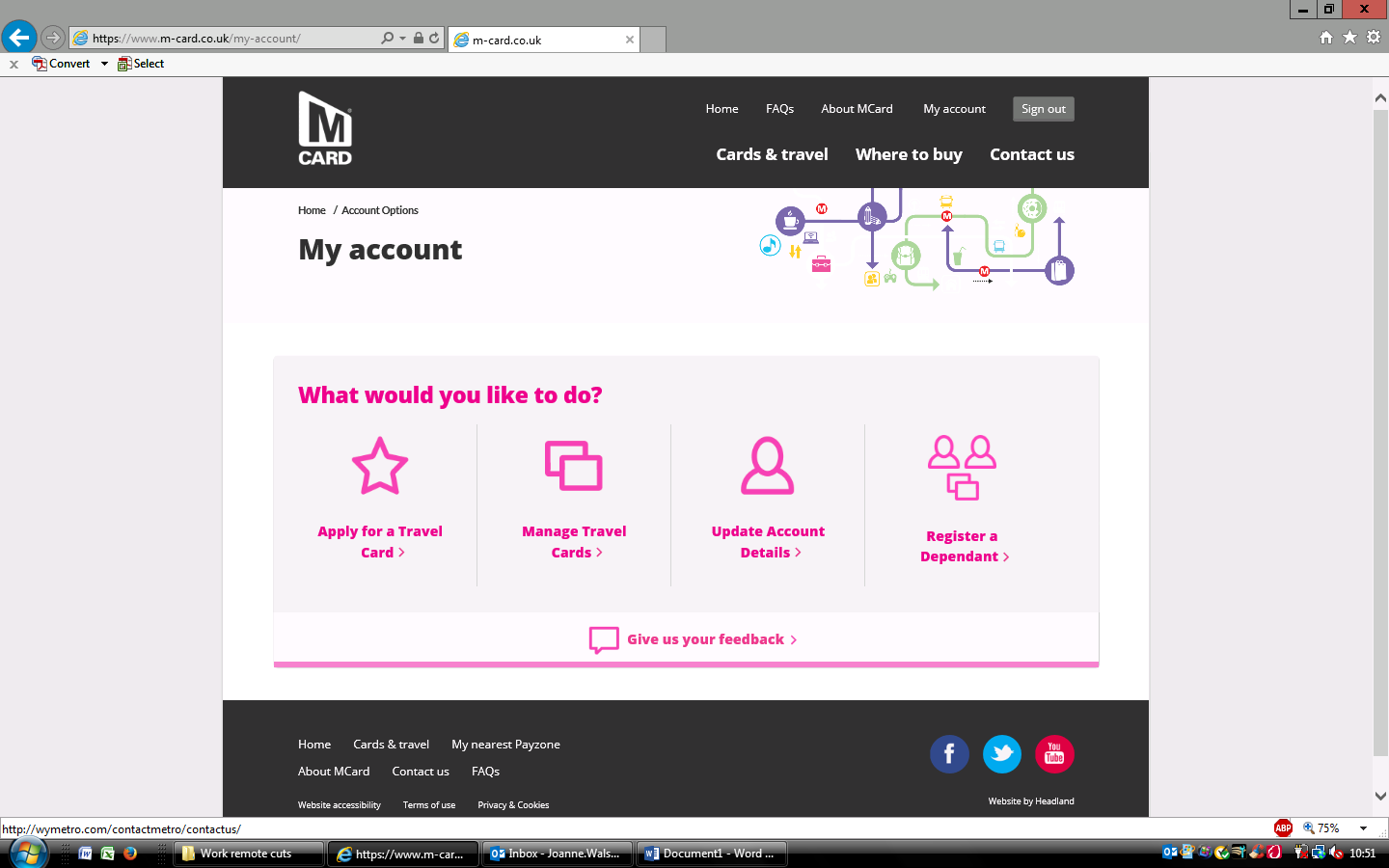 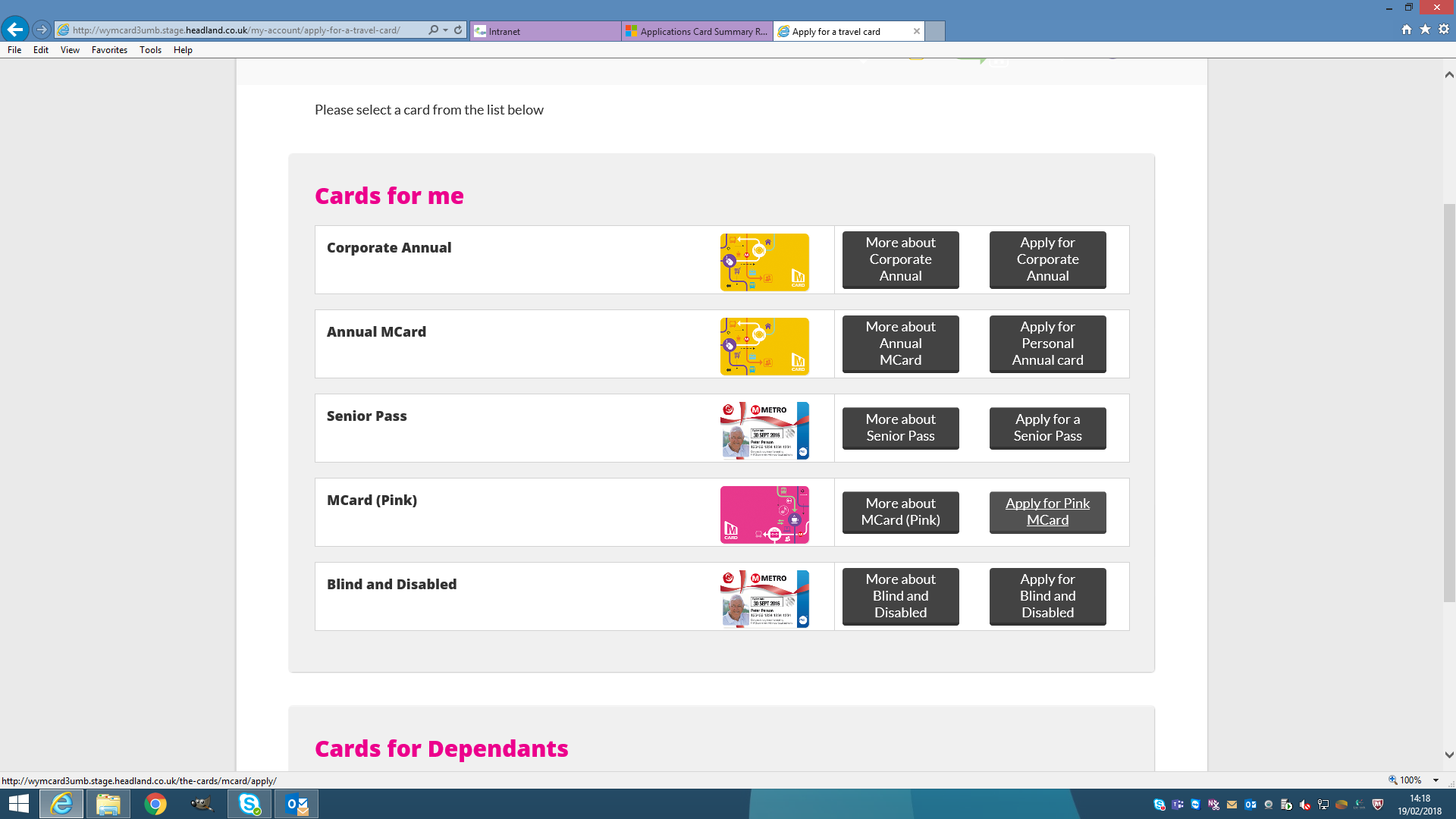 You must input yourStaff ID/Payroll Number,Organisation reference number – UNI1Organisation Name – University of LeedsSelect the right ticket type (use the zone map link to check you have selected the right ticket type)Click Next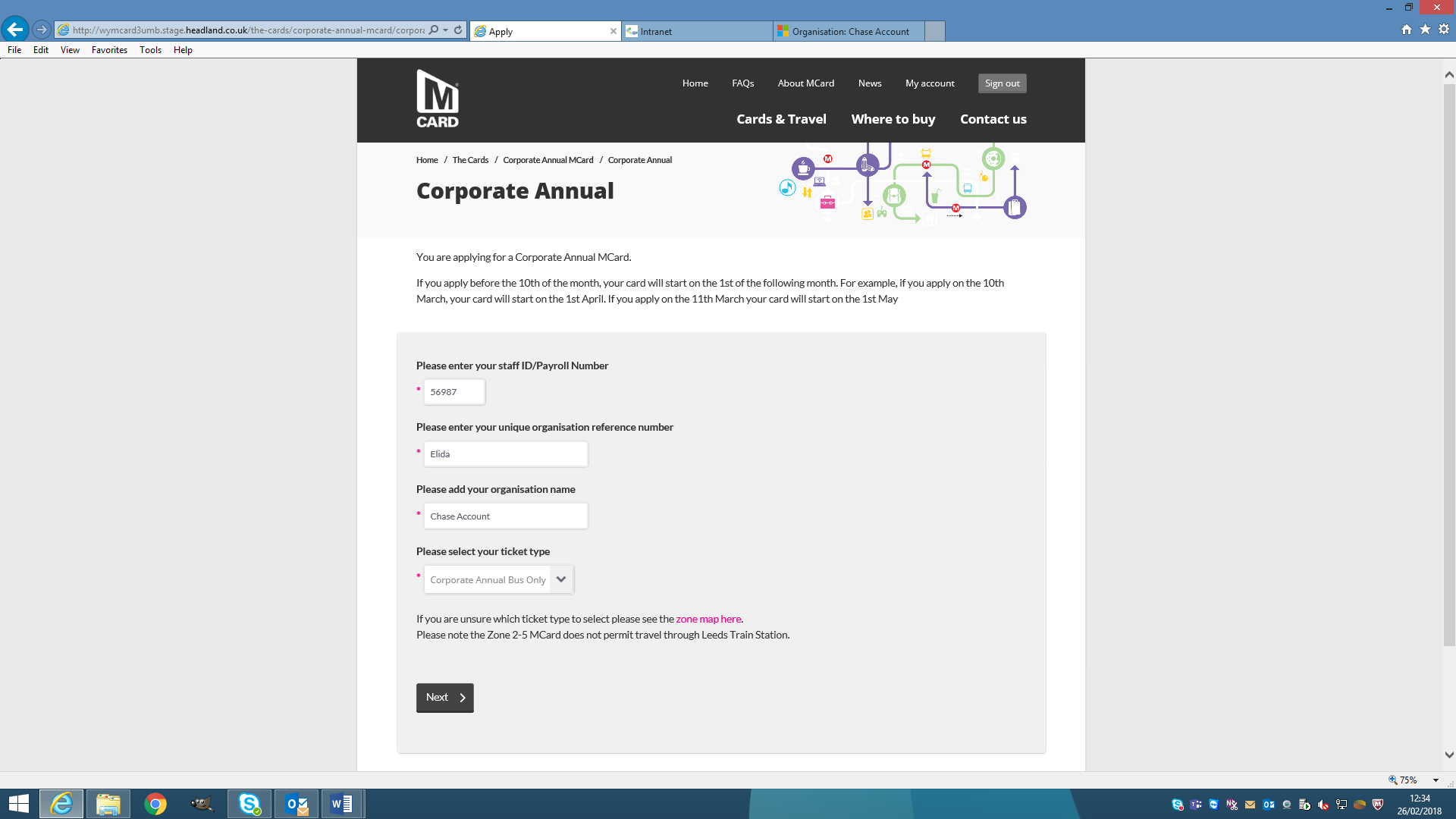 NOTE All fields are mandatory and incorrect information will lead to a delay in approving your application.If you get an error message, then check the right Organisational reference number and Name has been entered or speak to your Co-Ordinator in the Staff Benefits Team on 0113 3433966.NOTE All fields are mandatory and incorrect information will lead to a delay in approving your application.If you get an error message, then check the right Organisational reference number and Name has been entered or speak to your Co-Ordinator in the Staff Benefits Team on 0113 3433966.The application details will be pre-populated with the information already entered at registrationThe address shown is your home address. For Delivery AddressThe Organisation will state where the card will be delivered to, either:Organisation address  Your home addressDepending on their chosen option,You will be able to enter your address but if option one has been selected by your organisation then it will be delivered there, you co-ordinator in the Staff Benefits Team will be able to advise you Click Next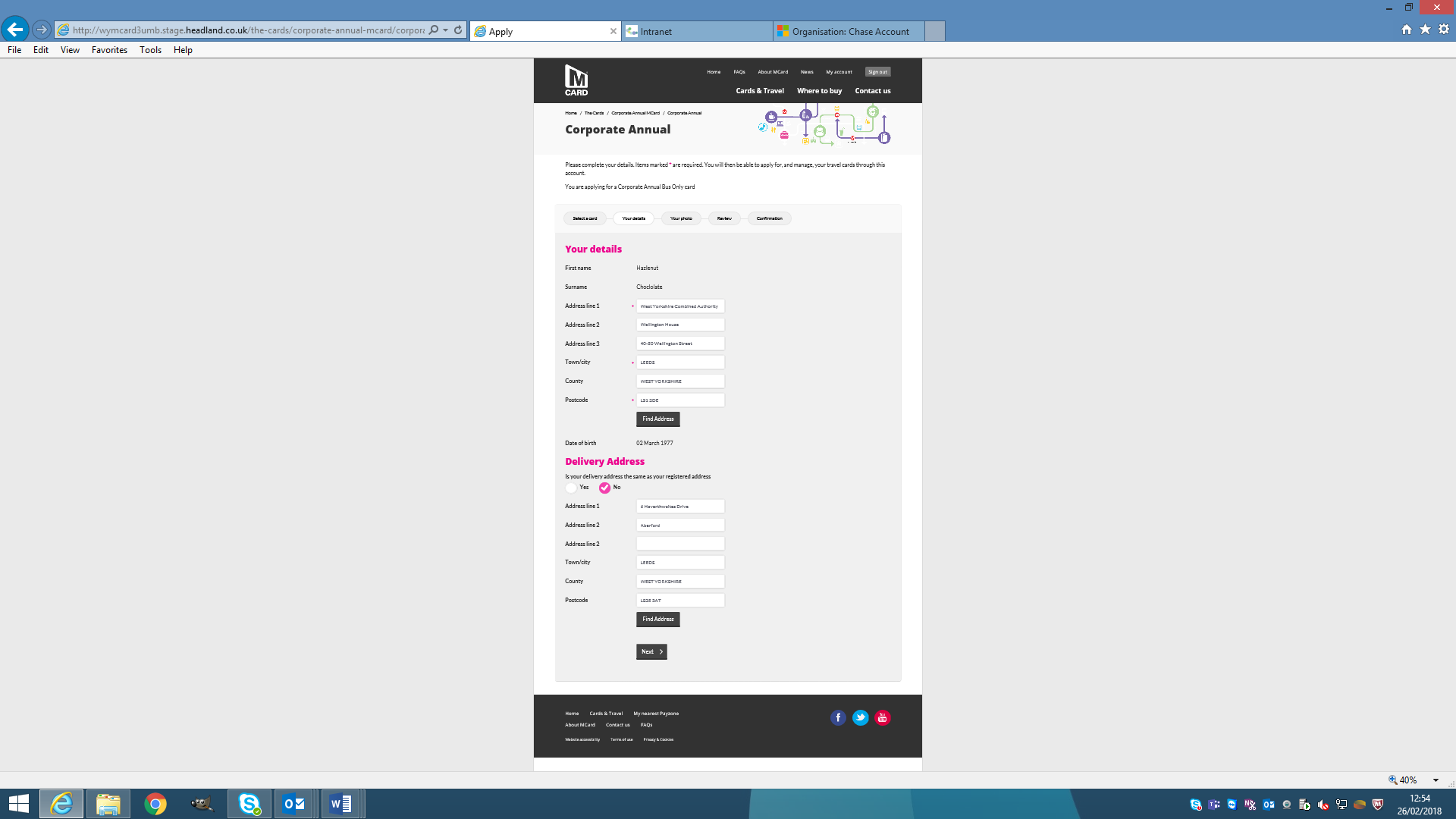 Click on Browse to find the photo.(you will need to have a photo stored on your device)Ensure that the photo is a full-face passport quality photograph and no more than 12 months old Use the edges of the rectangle to zoom in so that the face is clearly visible   Click next once the photograph is    correct.NOTE - If an unsuitable photo is used it can result in your application being rejected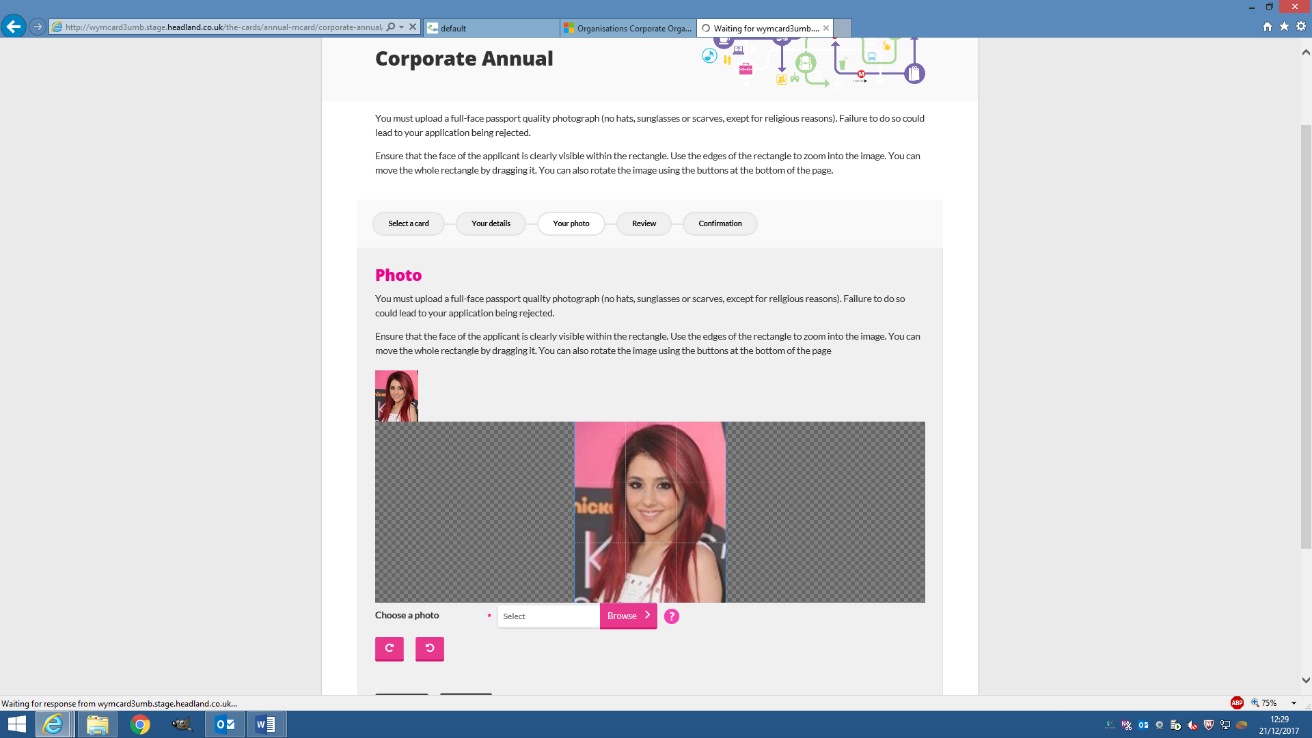 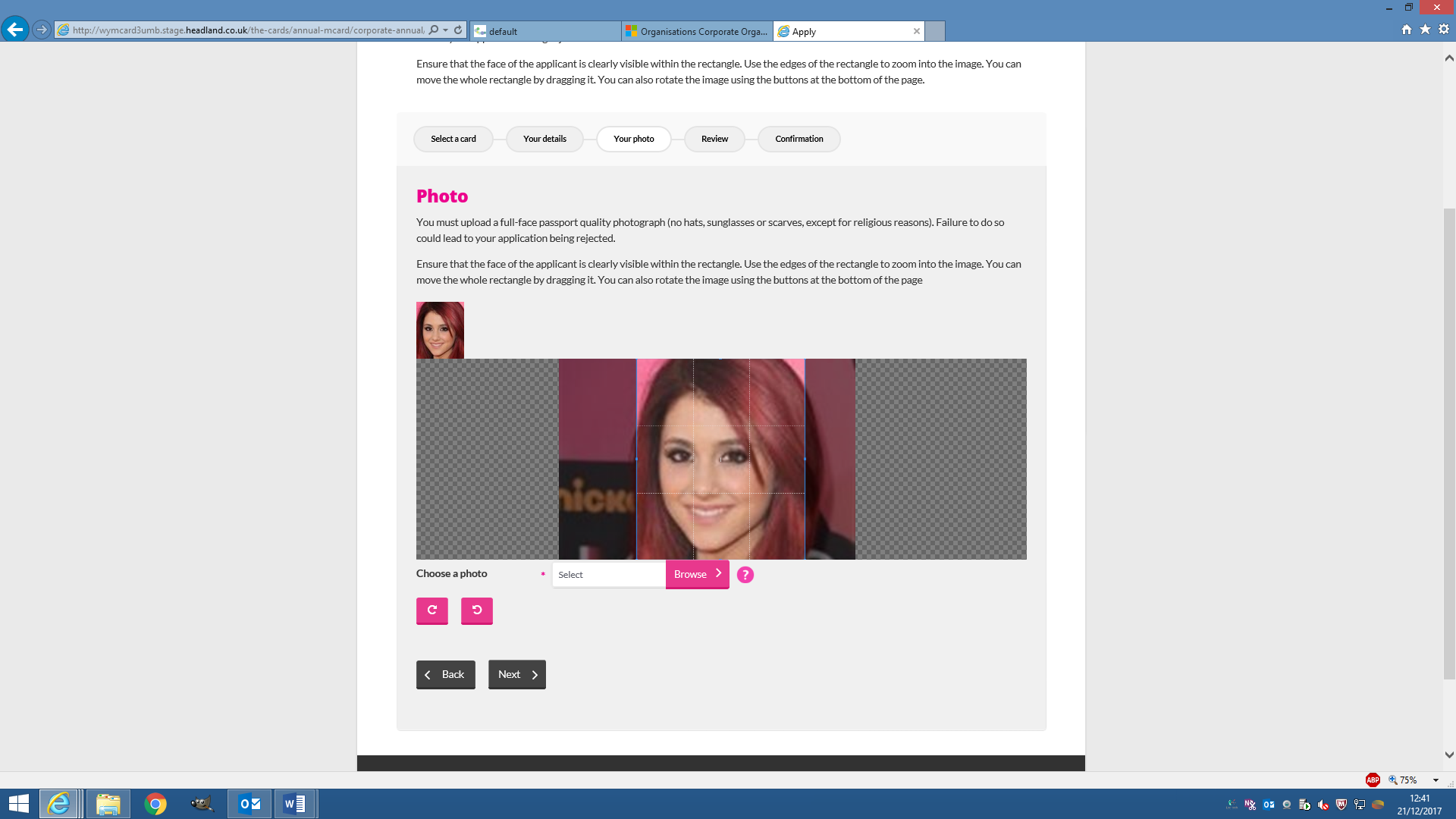 Read and accept the terms and conditions 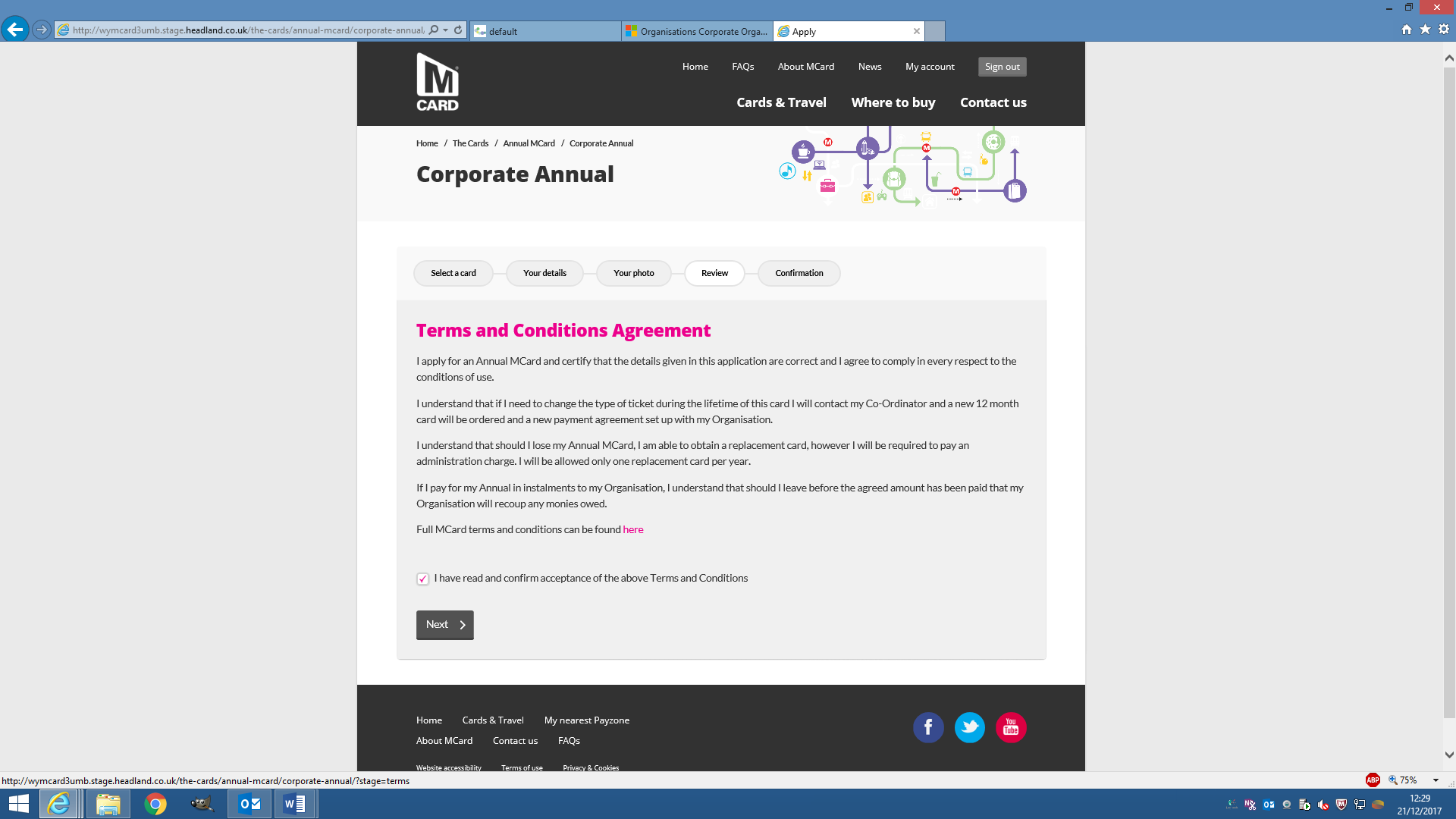 Then click NextReview of OrderRead and accept the terms and conditions Then click NextReview of OrderRead and accept the terms and conditions Then click NextReview of Order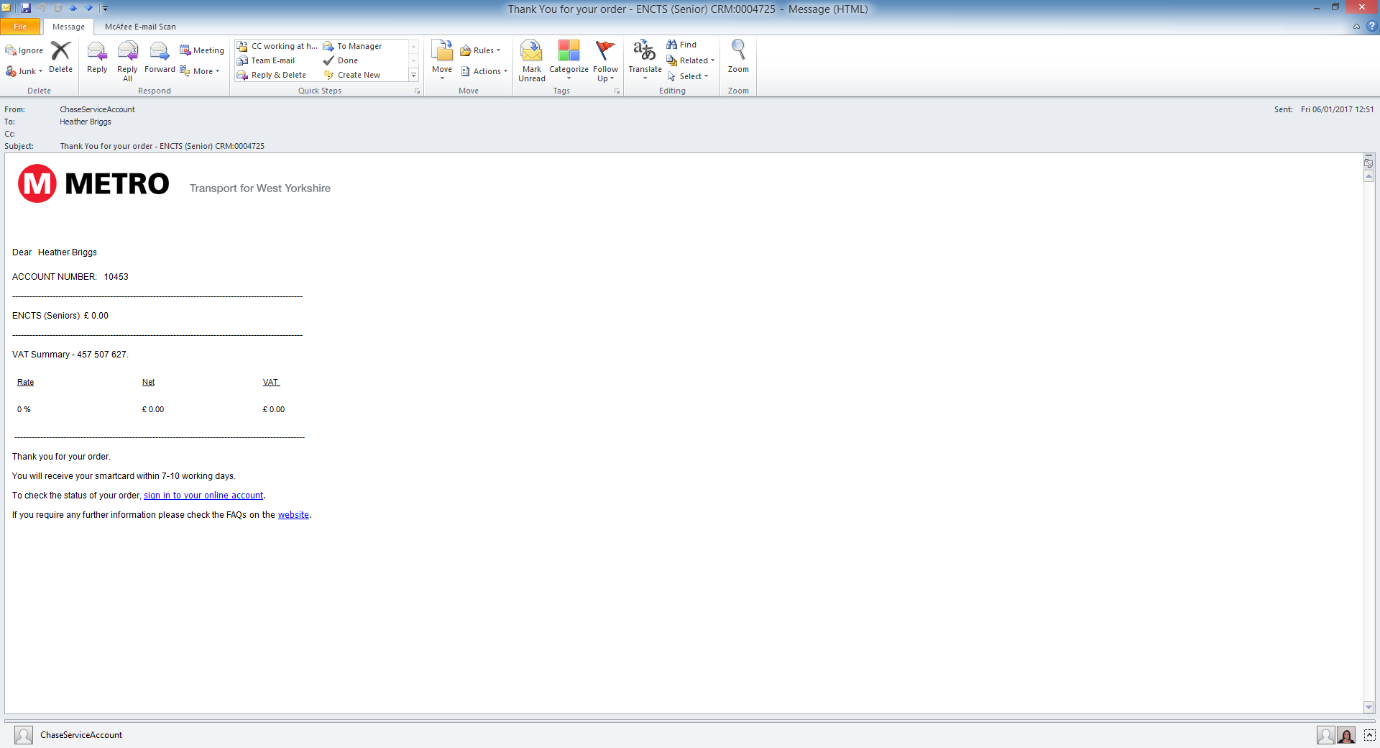 The order review screen will show and confirm the delivery address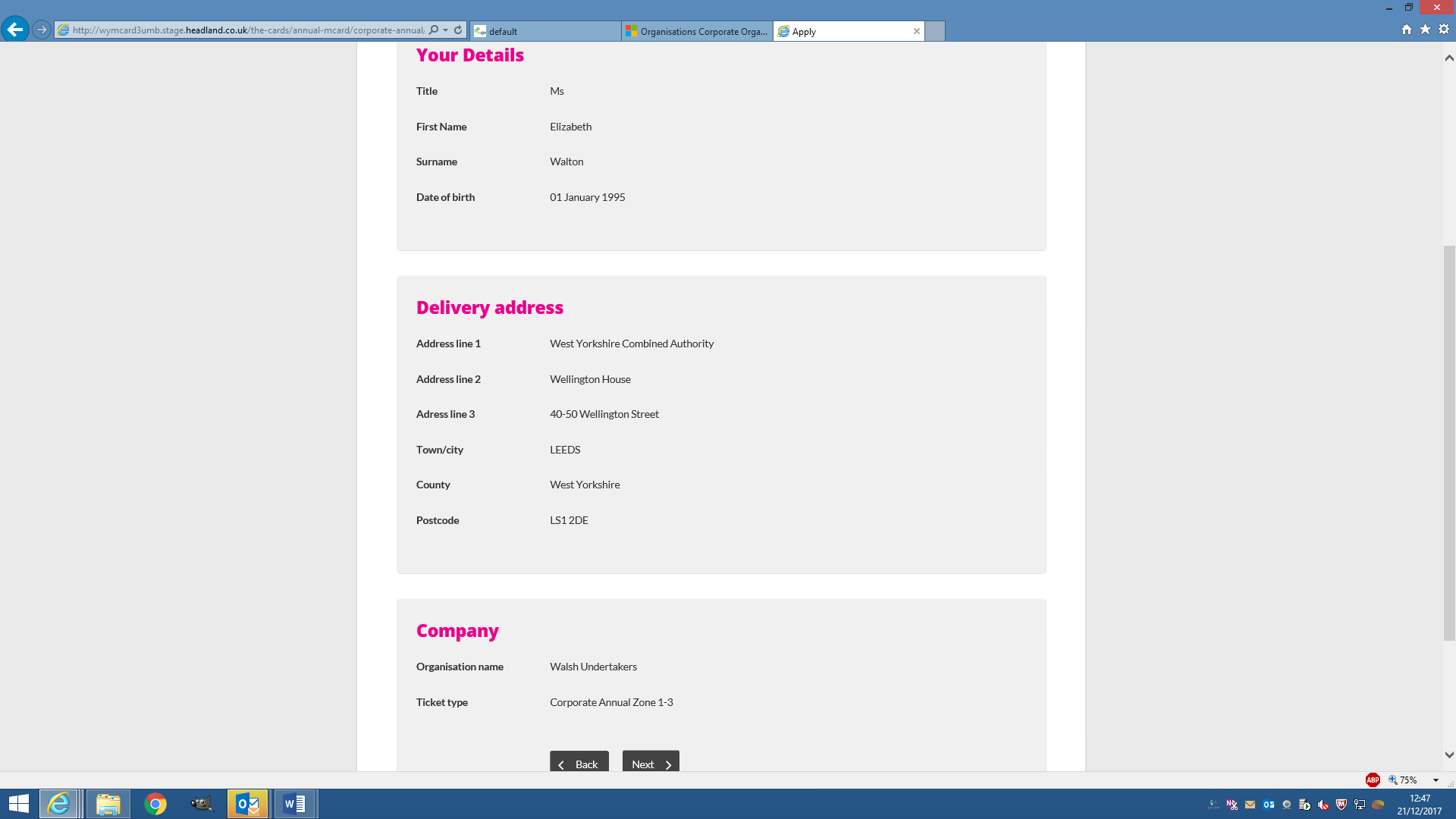 If the details are correct click the next button Use the back button if you need to change any details.A confirmation web page will then be displayed and the application will be sent to your co-ordinator in the Staff Benefits Team for approval.You will also receive confirmation of the application via email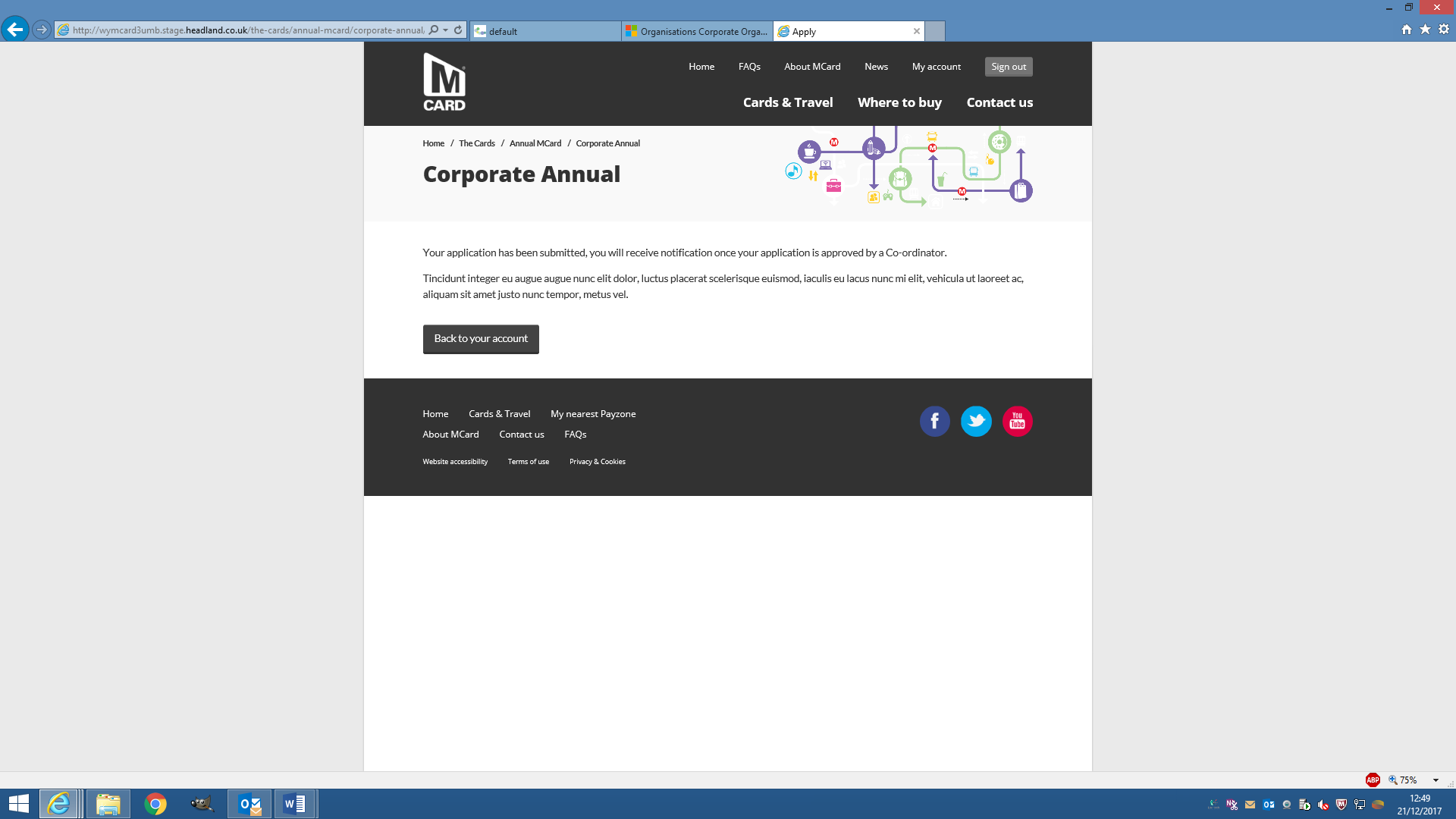 